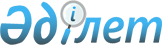 О присвоении дипломатических ранговУказ Президента Республики Казахстан от 20 октября 2001 года N 707     Присвоить дипломатические ранги:     Чрезвычайного и Полномочного Посла     Жигалову Константину Васильевичу - Чрезвычайному и Полномочному Послу Республики Казахстан в Республике Польша;     Чрезвычайного и Полномочного Посланника I класса 

       Ахметову Адилу Курманжановичу - Чрезвычайному и Полномочному Послу Республики Казахстан в Соединенном Королевстве Великобритании и Северной Ирландии; 

      Жумабаеву Амангельды - Чрезвычайному и Полномочному Послу Республики Казахстан в Туркменистане; 



 

      Чрезвычайного и Полномочного Посланника II класса 



 

      Абдрахманову Кайрату Кудайбергеновичу - советнику-посланнику Посольства Республики Казахстан в Соединенном Королевстве Великобритании и Северной Ирландии;     Абусеитову Кайрату Хуатовичу - вице-Министру иностранных дел Республики Казахстан;     Волкову Алексею Юрьевичу - заведующему Секретариатом помощника Президента Республики Казахстан;     Иришеву Берлину Кенжетаевичу - советнику-посланнику Посольства Республики Казахстан во Французской Республике;     Куанышеву Дулату Оразбековичу - вице-Министру иностранных дел Республики Казахстан;     Умарову Кайрату Ермековичу - советнику-посланнику Посольства Республики Казахстан в Соединенных Штатах Америки.     ПрезидентРеспублики Казахстан      (Специалисты: Умбетова А.М.,              Склярова И.В.)     
					© 2012. РГП на ПХВ «Институт законодательства и правовой информации Республики Казахстан» Министерства юстиции Республики Казахстан
				